CURRICULUM VITAE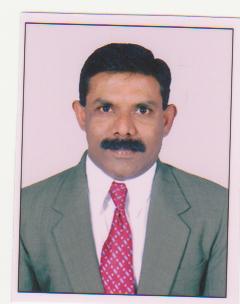 DAVID E-mail Id: david-394894@2freemail.com My Objectives as a teacherA teacher plays a vital role in a child’s life, including the all round development of the student. I have personally been a follower of this rule.Apart from being well versed with my subject, I believe in touching all the spheres of the child in terms of social, mental, physical and psychological areas.Though I respect the methodology of teaching and learning of the past, I find myself adapting with the change in Education of the growing generation and have always kept myself updated with the needs of the students. Activity based approach to the concepts of teaching is the secret of my achievements.Planning out sequences to achieve the learning outcome is what I define true teaching and learning.My role as an Academic In Charge:Observing a teacher’s class while teaching has been a part of my role.Training sessions for students on regular basis to ensure proper balance in academics and extracurricular activities.Designing activity based curriculum for Primary, Middle and High School.Playing the role of a positive binder between the teachers and management, parents and teachers and parents and managementMy Objectives as an employee:The institution wherein I work is a next home to me, which simply means, it’s as important as a home. I work with lots and loads of dedication, effort and energy.I always strive to inculcate methods to improve the standard of the institution. Exchange of ideas with the peer is my belief towards growth of the institution.My QualificationBA (LIT),B ED, B PED,MPED,MSW ,Health and Safety certificate from MOE,UAEExtra QualificationsAdvanced course in Scouting	Specialization:Athletics, Cricket, Drill Displays, March Past and other related events.My Achievements:Under my leadership Our School has achieved many laurels in various activities                Such as Cricket, Basket Ball Tennis, Foot Ball and Swimming.Trained students in Basket Ball. Cricket. Shuttle Badminton, Volleyball and Athletics.Organising Secretary for CBSE Cluster VII Basketball Tournament and Secured 3rd Place in 2014.I was an Organizing Secretary for CBSE South zone Tennis Tournament in 2016..Conducted CBSE Sangam Sahodaya Sports Meet for twin city schools.(Hyderabad)During 2016-17,2017-18,and 2018-19 secured National Selection for Javeline and Discuss throw in  CBSE UAE  Cluster Meet held in Dubai.My hobbies:Apart from Spots and Games, I always found myself multi-tasking involving in various areas in functioning of the school and have worked towards its growth.Conducting Quiz Programmes on Sports and Games for students.Organizing Educational Tours for StudentsCounseling high school children has been my passion.Watching Sports Channels  Personal Details:Date of birth:	     04 September 1965Age:	                     53Total Experience:        24 yearsMarital status:	    MarriedWork Experience:High School was my first work place. I joined the organization in the year 1994, immediately after I completed my Bachelor of Physical Education.  High School(Secunderabad) was the second educational institution I worked  as HOD, Department of Physical  Education ,I joined the organization in the year 1997 and worked till 2006.D.P.S Nacharam as a H.O.D Department of Physical Education, I joined the organization in the year 2006 and worked till 2007.Indus Universal School (Formerly known as Indus World School) .I was appointed as Sports Coordinator in the year 2007 and continued in the same position till November 2016.I was  associated from 2009 till 2016. I  trained under privileged children and many of them have participated at both district and state levels in various games like Kho-Kho, Kabaddi, and Athletics and brought many laurels to the organization. I have counseled the children when in necessity.  Working as Physical Director in School in Ajman since November 2016 and handling Grade IX to XII including theory and practical classes.I am looking forward to be a strong administrator instilling the values in the employees and take up training sessions for employees be it education or any other leadership department.	(DAVID)